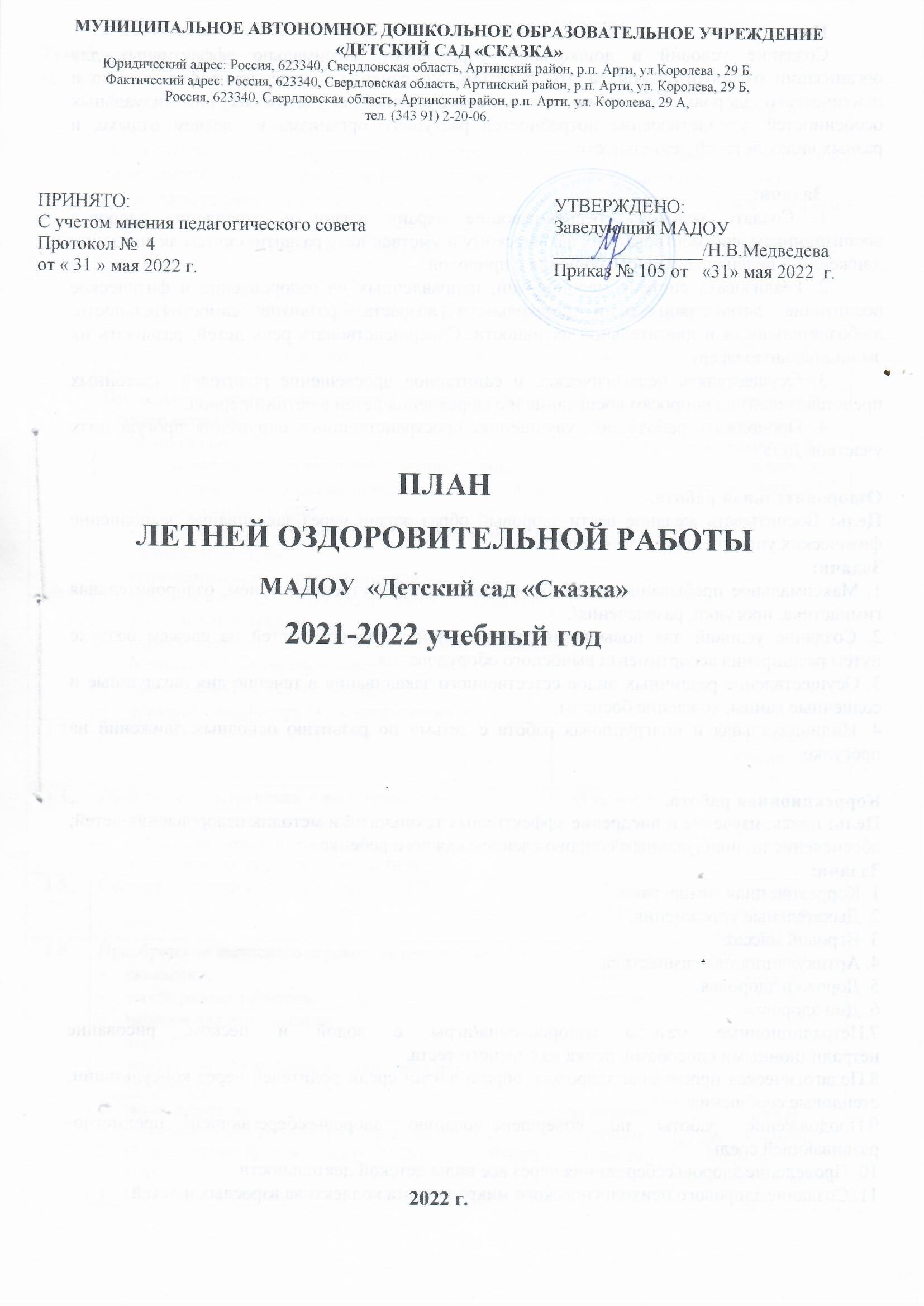 МУНИЦИПАЛЬНОЕ АВТОНОМНОЕ ДОШКОЛЬНОЕ ОБРАЗОВАТЕЛЬНОЕ УЧРЕЖДЕНИЕ«ДЕТСКИЙ САД «СКАЗКА» Юридический адрес: Россия, 623340, Свердловская область, Артинский район, р.п. Арти, ул.Королева , 29 Б.Фактический адрес: Россия, 623340, Свердловская область, Артинский район, р.п. Арти, ул. Королева, 29 Б,Россия, 623340, Свердловская область, Артинский район, р.п. Арти, ул. Королева, 29 А,тел. (343 91) 2-20-06.ПЛАН  ЛЕТНЕЙ ОЗДОРОВИТЕЛЬНОЙ РАБОТЫМАДОУ  «Детский сад «Сказка»2021-2022 учебный год2022 г.Цель: Создание условий в дошкольном учреждении максимально эффективных для организации оздоровительной работы с детьми; сохранение и укрепление физического и психического здоровья воспитанников в летний период с учётом их индивидуальных особенностей; удовлетворение потребностей растущего организма в  летнем отдыхе, и разных видах детской деятельности.	 Задачи:	1. Создать условия, обеспечивающие охрану жизни и укрепление здоровья воспитанникам, способствовать их физическому и умственному развитию путём активизации движений и целенаправленного общения с природой.	2. Реализовать систему мероприятий, направленных на оздоровление и физическое воспитание детей раннего и дошкольного возраста, развитие самостоятельности, любознательности и двигательной активности. Совершенствовать речь детей, развивать их эмоциональную сферу.	3. Осуществлять педагогическое и санитарное просвещение родителей  (законных представителей) по вопросам воспитания и оздоровления детей в летний период.	4. Продолжать работу по  улучшению пространственного окружения прогулочных участков ДОУ.Оздоровительная работа.Цель: Воспитывать желание вести здоровый образ жизни через закаливание, выполнение физических упражнений, полезное питание.Задачи:1. Максимальное пребывание детей на свежем воздухе / утренний прием, оздоровительная гимнастика, прогулки, развлечения/.2. Создание условий для повышения двигательной активности детей на свежем воздухе путем расширения ассортимента выносного оборудования.3. Осуществление различных видов естественного закаливания в течение дня /воздушные и солнечные ванны, хождение босиком.4. Индивидуальная и подгрупповая работа с детьми по развитию основных движений на прогулке.Коррекционная работа.Цель: поиск, изучение и внедрение эффективных технологий и методик оздоровления детей; обеспечение индивидуальным сопровождением каждого ребенка.Задачи:1. Коррекционная гимнастика.2. Дыхательные упражнения.3. Игровой массаж 4. Артикуляционная гимнастика.5. Дорожки здоровья.6. Дни здоровья.7.Нетрадиционные методы оздоровления/игры с водой и песком, рисование нетрадиционными способами, лепка из слоеного теста.8.Педагогическая пропаганда здорового образа жизни среди родителей через консультации, стендовые сообщения.9.Продолжение работы по совершенствованию здоровьесберегающей предметно-развивающей среды.10. Проведение здоровьесбережения через все виды детской деятельности.11. Создание здорового психологического микроклимата коллектива взрослых и детей.Тематическое планирование на летний периодЦель:обеспечить «проживание» ребенком содержания образовательного процесса во всех видах детской деятельности;способствовать всестороннему развитию детей (физическому, социально-коммуникативному, художественно-эстетическому, познавательно и речевому);поддерживать эмоционально положительный настрой ребенка в течение всего периода реализации тематического плана в летний период.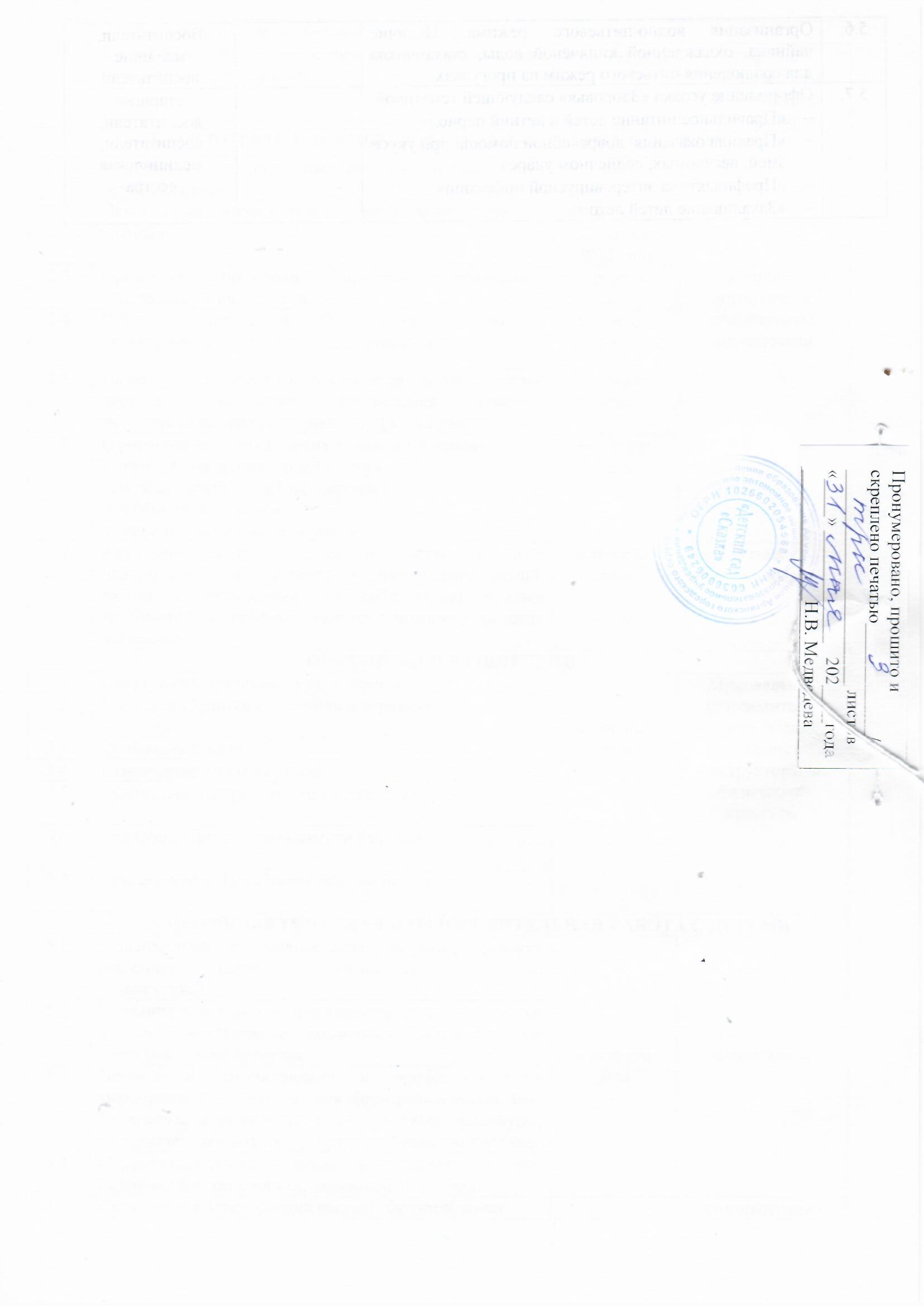 ПРИНЯТО:С учетом мнения педагогического советаПротокол №  4от « 31 » мая 2022 г.УТВЕРЖДЕНО:Заведующий МАДОУ ________________/Н.В.Медведева Приказ № 105 от   «31» мая 2022  г.№ п./п.СОДЕРЖАНИЕ РАБОТЫДАТАОТВЕТСТВЕННЫЕПРЕДВАРИТЕЛЬНО – ОРГАНИЗАЦИОННЫЕ МЕРОПРИЯТИЯПРЕДВАРИТЕЛЬНО – ОРГАНИЗАЦИОННЫЕ МЕРОПРИЯТИЯПРЕДВАРИТЕЛЬНО – ОРГАНИЗАЦИОННЫЕ МЕРОПРИЯТИЯПРЕДВАРИТЕЛЬНО – ОРГАНИЗАЦИОННЫЕ МЕРОПРИЯТИЯ1.1.Утверждение плана летней оздоровительной работы на 2022 годмайМедведева Н.В., заведующий1.2.Проведение инструктажа педагогов перед началом летнего периода:по профилактике детского травматизма;охрана жизни и здоровья детей в летний период; организация и проведение походов и экскурсий за пределы детского сада;организация и проведение спортивными и подвижными играми;правилами оказания первой помощи;предупреждению отравления детей ядовитыми растениями и грибами;охрана труда и выполнение требований техники безопасности на рабочем месте;при солнечном и тепловом ударе;оказание помощи при укусе насекомыми и т.п.В течение летнего периодаМедведева Н.В., заведующий,Чащихина О.Ю.,специалист по охране труда и ТБ1.3.Комплектация аптечек на группахмайВоспитатели, медицинская сестра1.4.Проведение инструктажа  с воспитанниками:по предупреждению травматизма на прогулках;соблюдение правил поведения в природе, на улице, во время выхода за территорию ДОУ.В течение летнего периодавоспитатели групп1.5. Составление плана работы на лето – 2022 до 03 июня 2022 годаСтаршие воспитатели, воспитатели                  1.6.Приобретение выносного игрового оборудования:скакалок;мячей разных размеров;наборов для игр с песком;кеглей;мелков и канцтоваров для изобразительного творчества.В течение летнего периодавоспитатели, родители1.7.Издание приказов:Об организации работы ДОУ в летний период.О подготовке ДОУ к новому 2022-2023 учебному годуО зачислении воспитанников в ДОУ (отчисление в связи с выпуском детей в школу)В течение летнего периодаМедведева Н.В., заведующий,Волкова А.С.зам.заведующей по ВМР1.8.Составление отчётов за летний период о выполнении намеченного плана работы до 31 августастаршие воспитатели, воспитатели, специалисты    2. ВОСПИТАТЕЛЬНО-ОБРАЗОВАТЕЛЬНАЯ РАБОТА С ДЕТЬМИ    2. ВОСПИТАТЕЛЬНО-ОБРАЗОВАТЕЛЬНАЯ РАБОТА С ДЕТЬМИ    2. ВОСПИТАТЕЛЬНО-ОБРАЗОВАТЕЛЬНАЯ РАБОТА С ДЕТЬМИ    2. ВОСПИТАТЕЛЬНО-ОБРАЗОВАТЕЛЬНАЯ РАБОТА С ДЕТЬМИ2.1.Календарное планирование согласно методическим рекомендацияммайСтаршие воспитатели, специалисты,воспитатели2.2.Переход на летний режим пребывания детей на группах с 1 июня по 31 августа 2022 годаСтаршие воспитатели, специалисты,воспитатели2.3.Организуется проведение спортивных и подвижных игр, развлечений, досуговв течение летаСтаршие воспитатели, специалисты,воспитатели2.4.Работа с детьми по ОБЖ, беседы, игры по ознакомлению с правилами дорожного движенияв течение летаСтаршие воспитатели, специалисты,воспитатели2.5.Начало экологического воспитания детей: беседы, прогулки, экскурсии, наблюдения, опытно- экспериментальная деятельность, труд на участке.в течение летаСтаршие воспитатели, специалисты,воспитатели2.6.Оформление родительских уголков по темам:«Правила поведения людей в лесу»«Одежда ребёнка в летний период» «Ребёнок один дома!»«Правила поведения на дороге» в течение летаСтаршие воспитатели, специалисты,воспитатели2.7.Адаптация вновь поступивших детей в ДОУ (оформление соответствующих листов наблюдений, работа с родителями по соблюдению единых требований к ребёнку, сенсорно-моторная игровая деятельность)в течение летаВоспитатели групп раннего возраста3. ПРАЗДНИКИ И РАЗВЛЕЧЕНИЯ 3. ПРАЗДНИКИ И РАЗВЛЕЧЕНИЯ 3. ПРАЗДНИКИ И РАЗВЛЕЧЕНИЯ 3. ПРАЗДНИКИ И РАЗВЛЕЧЕНИЯ 3.1.Спортивный праздник «Будь здоров!»в течение летаМузыкальные руководители, воспитатели, специалисты,инструкторы по физической культуре.3.2.Праздник «День семьи, любви и верности»в течение летаМузыкальные руководители, воспитатели, специалисты,инструкторы по физической культуре.3.3.Футбольный матч в течение летаМузыкальные руководители, воспитатели, специалисты,инструкторы по физической культуре.3.4.Развлечение «В гостях у сказки»в течение летаМузыкальные руководители, воспитатели, специалисты,инструкторы по физической культуре.3.5.Кукольные, театральные представленияв течение летаМузыкальные руководители, воспитатели, специалисты,инструкторы по физической культуре.3.6.Праздник «День независимости России»в течение летаМузыкальные руководители, воспитатели, специалисты,инструкторы по физической культуре.3.7.Развлечение «Малые олимпийские игры»в течение летаМузыкальные руководители, воспитатели, специалисты,инструкторы по физической культуре.5. ПРОФИЛАКТИЧЕСКАЯ И ОЗДОРОВИТЕЛЬНАЯ РАБОТА С ДЕТЬМИ5. ПРОФИЛАКТИЧЕСКАЯ И ОЗДОРОВИТЕЛЬНАЯ РАБОТА С ДЕТЬМИ5. ПРОФИЛАКТИЧЕСКАЯ И ОЗДОРОВИТЕЛЬНАЯ РАБОТА С ДЕТЬМИ5.1.Максимальное пребывание детей на свежем воздухе (утренний приём и гимнастика, прогулки, развлечения).в течение летавоспитатели 5.2.Создание условий для двигательной активности детей за счёт организации различных видов детской деятельности на прогулкев течение летавоспитатели 5.3.Проведение закаливающих и профилактических мероприятий в течение дня (оздоровительный бег, воздушные и солнечные ванны, водные процедуры, гигиеническое мытье ног, корригирующая гимнастика)в течение летавоспитатели 5.4.Совершенствование основных видов движений через подвижные игры с мячом, скакалкой, обручами.в течение летавоспитатели 5.5.Включение в меню свежих овощей, фруктов, соков.администрация 5.6.Организация водно-питьевого режима. Наличие чайника, охлажденной кипячёной воды, стаканчиков для соблюдения питьевого режим на прогулкахВоспитатели, младшие воспитатели5.7.Оформление уголка «Здоровья» следующей тематикой:«Правильное питание детей в летний период»«Правила оказания  доврачебной помощи при укусе змей, насекомых, солнечном ударе»«Профилактика энтеровирусной инфекции»«Закаливание детей летом»старшие воспитатели,  воспитатели, медицинская сестра 